муниципальное казённое общеобразовательное учреждение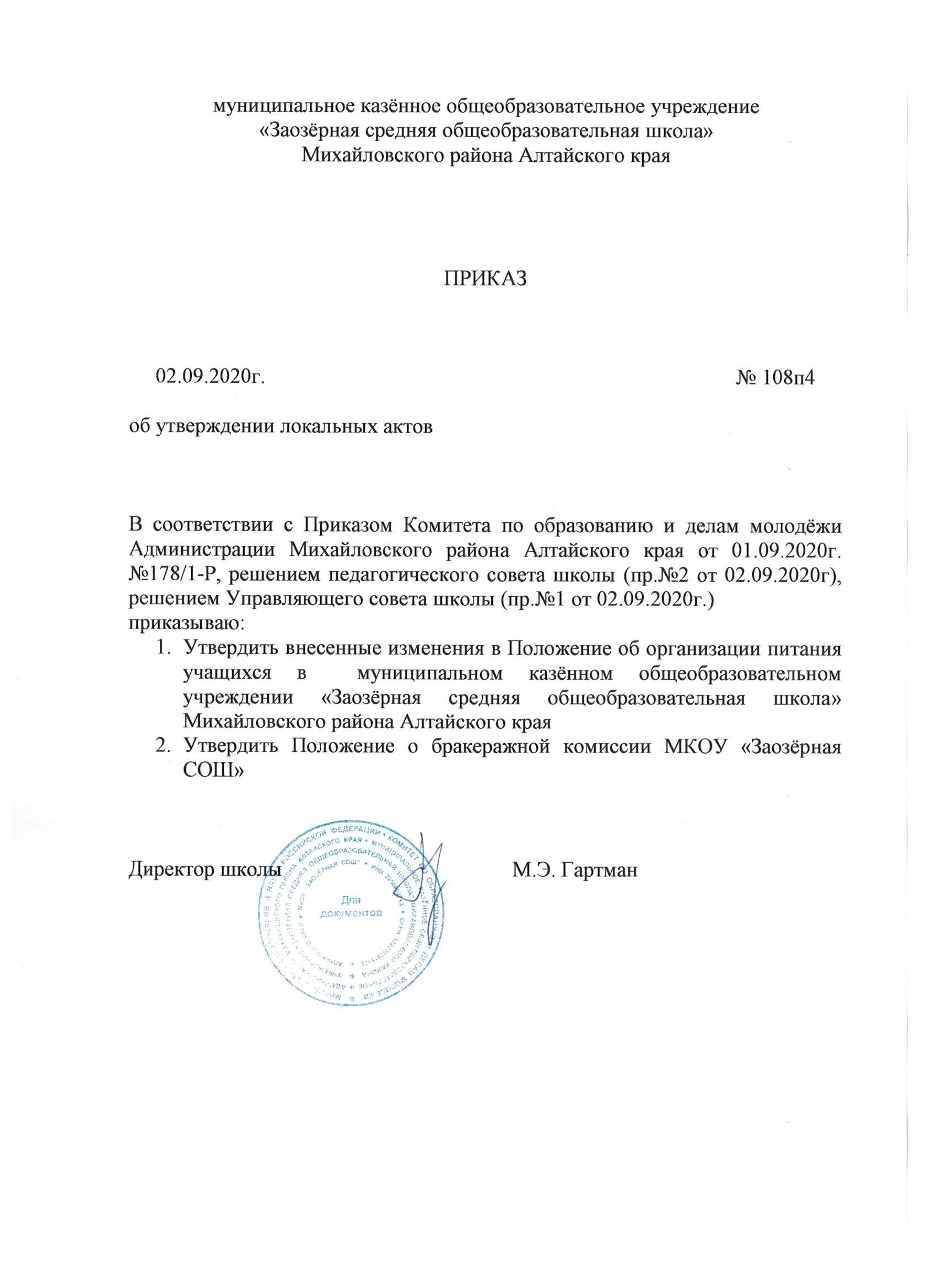 «Заозёрная средняя общеобразовательная школа»Михайловского района Алтайского краяПРИКАЗ02.09.2020г.                                                                                        № 108п4об утверждении локальных актовВ соответствии с Приказом Комитета по образованию и делам молодёжи Администрации Михайловского района Алтайского края от 01.09.2020г. №178/1-Р, решением педагогического совета школы (пр.№2 от 02.09.2020г), решением Управляющего совета школы (пр.№1 от 02.09.2020г.)приказываю:Утвердить внесенные изменения в Положение об организации питания учащихся в  муниципальном казённом общеобразовательном учреждении «Заозёрная средняя общеобразовательная школа» Михайловского района Алтайского краяУтвердить Положение о бракеражной комиссии МКОУ «Заозёрная СОШ»Директор школы                                           М.Э. Гартманмуниципальное казённое общеобразовательное учреждение«Заозёрная средняя общеобразовательная школа»Михайловского района Алтайского краяПРИКАЗ02.09.2020г.                                                                                        № 108п5Об организации питания в школе на 2020-2021 уч. годНа основании Положения об организации питания учащихся в  муниципальном казённом общеобразовательном учреждении «Заозёрная средняя общеобразовательная школа» Михайловского района Алтайского краяприказываю:Начать питание учащихся всех групп со 02.09.2020г. по графикуОрганизовать бесплатное горячее питание для 1-4классов завтракомОрганизовать выдачу сухого пайка обучающемуся на дому Казарину П. (3 класс)Утвердить Примерное меню на 2020-2021 уч. годСоздать бракеражную комиссию на 2020-2021 уч. год в составе:председатель комиссии: Сафрайдер Т.В.Члены комиссии:Булгакова Л.А.Ляубах Е.А.Крысанова Т.В.6.Создать комиссию для осуществления действительного  контроля по организации питания детей, с правом их прохода на пищеблок (при обязательном условии соблюдения ими требований санитарного законодательства) в следующем составе:Председатель комиссии: Гартман М.Э., директор школы;Члены комиссии:ответственная за организацию питания – Сафрайдер Т.В. ,медицинский работник – Ляубах Е.А.,председатель Управляющего совета – Зенцова М.В.,представители родительской общественности –  Киселева М. А.  (по согласованию),представители родительской общественности – Анисимова Е. В. (по согласованию).7.Общественной комиссии осуществлять: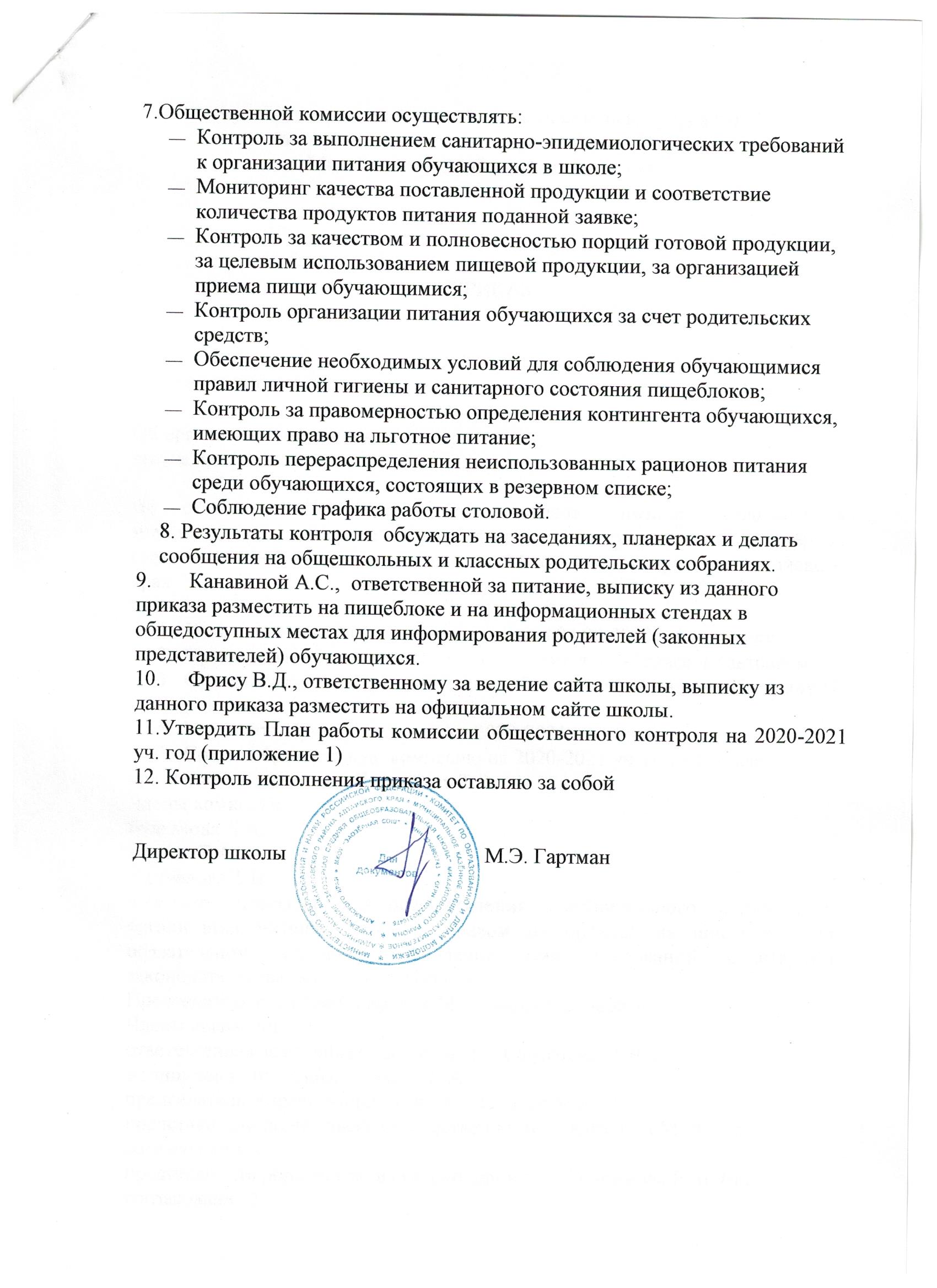 Контроль за выполнением санитарно-эпидемиологических требований к организации питания обучающихся в школе;Мониторинг качества поставленной продукции и соответствие количества продуктов питания поданной заявке;Контроль за качеством и полновесностью порций готовой продукции, за целевым использованием пищевой продукции, за организацией приема пищи обучающимися;Контроль организации питания обучающихся за счет родительских средств;Обеспечение необходимых условий для соблюдения обучающимися правил личной гигиены и санитарного состояния пищеблоков;Контроль за правомерностью определения контингента обучающихся, имеющих право на льготное питание;Контроль перераспределения неиспользованных рационов питания среди обучающихся, состоящих в резервном списке;Соблюдение графика работы столовой.8. Результаты контроля  обсуждать на заседаниях, планерках и делать сообщения на общешкольных и классных родительских собраниях.Канавиной А.С.,  ответственной за питание, выписку из данного приказа разместить на пищеблоке и на информационных стендах в общедоступных местах для информирования родителей (законных представителей) обучающихся.Фрису В.Д., ответственному за ведение сайта школы, выписку из данного приказа разместить на официальном сайте школы.11.Утвердить План работы комиссии общественного контроля на 2020-2021 уч. год (приложение 1)12. Контроль исполнения приказа оставляю за собойДиректор школы                                     М.Э. Гартман